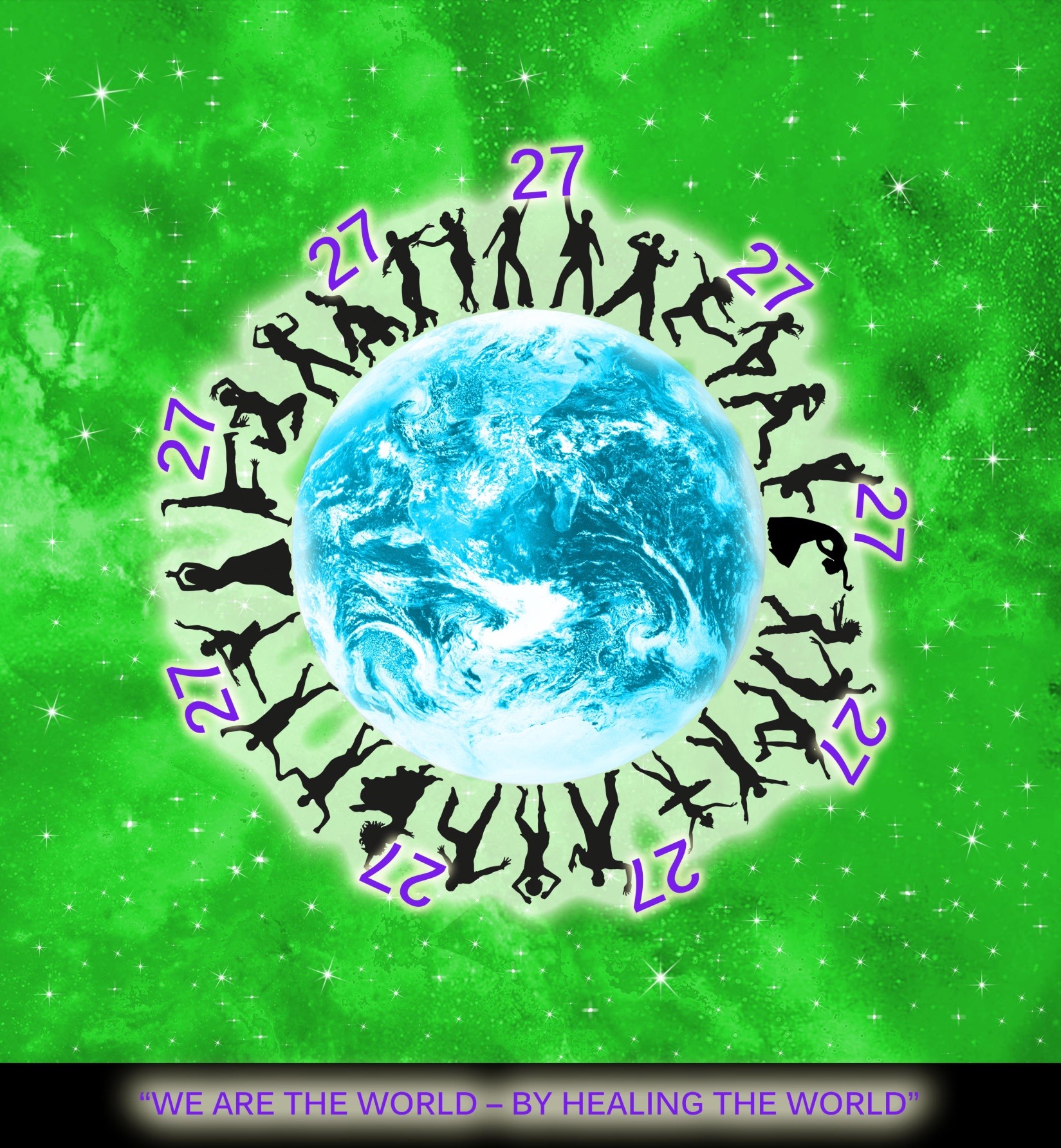 THE INITIAL CODECLUB 27 “We are the world -- by healing the world”The establishmentThe Association Club 27 (further as “the Association” or “Club 27”) has been established in 2017 by  founder:   Kami JerronimeThe Aim and MAIN SCOPEThe main aim of the Association was initially to help all good international talents, ideas, businesses, visions and plans to see the light and have a chance to achieve success.The main intention and approach towards this aim is to have no boundaries, no borders, no nationalities, no religions, no nationalism, no egoism, no politics, no comparisons, no patriotism, and no limits at all. We are the world.The slogan“We Are the World – By Healing the World” is the main slogan and the main motto of the Association. There is no difference between people, each and every one of them is individual and unique, and at the same time each one is not better or worse than the other. And any creative, unique and progressive ideas can see the light and become true thanks to Club 27 and with the help of its members.PURPOSEClub 27 supports a person's individualism (not egoism) and creativity when it is reinforced by a talent of any kind and comes from the inner source of each individual.The world has been divided into parts, not by nature, but by the human mind. And therefore there are no limitations for the members to overcome borders and become truly global. Club 27 supports only those projects that are not national, resp. are either not within the country of origin or the partners in such project are of different nationality; therefore, the platform is international.All the members, regardless of their religious, national or political identity declare that within the activities of Club 27 and among all the members, the political, religious, national or any other status will be never taken into consideration; all members are absolutely equal and any issues of identity and ego will be left “behind the doors”.All members of Club 27 support the “no mind” status, inner worth of each individual person; they support meditation and living life in the present moment.The main scope is to support any meaningful projects created or invented by people with enthusiasm, creativity and willingness. Club 27 supports visions which are international or suitable to truly go beyond borders such as the nationality of the project partners.This international platform helps to connect ideas, talents and sources with support from the Members in various forms such as: Help with administration, marketing, promotion, legislation, consultancy, legal consultancy, connecting people, contacts, help with the foundation of the companies, personnel issues, placement of the potential business… etc., up to financial support and much more.Offering a name, trademark, reputation, recognition, image… The reward for the Full Member:While establishing a new legal business entity, regardless how big the support (material or non-material) by a Full Member is, the Full Member is allowed to hold maximum 27% of the a new established business entity.initial  MEMBERSHIP categories of membership:MEMBER AWARDED  MEMBER /now changed into GOLDEN MEMBER/ERI MEMBER 1.  Member can register at any time or by paying a Registration fee  yearly has a full access to the database, projects, contacts and all information published on the Club 27 websites; in order to    find a partner  for    ideas in  international scale of  business2.  awards Member is a person or a legal  body who is awarded  by   Board of  Directors  for  a  Member without Registration fe instalments  has a full access to the database, projects, contacts and all information published on the Club 27 websites 3.  ERI Member  becomes   automatic member   by purchasing ERI device, receives   a Code  to Enter  paid ON Line  Seminars /only for members/ has a full access to the database, projects, contacts and all information published on the Club 27 websites; How to become a member:To pay a full registration fee;to Purchase  ERI  to be  awardedRegistration fee: Member:	200 EUR  and  i case of  realising  a Project   through  Club 27  up  to 27 % of the First  year Profit or Life time Profit  from the Arranged  Business  activity ERI  Member:   By Purchasing ERI device  In case of realising a new project, the  intermediate fee is payable when the Project  gets  functioned.Whether the project has been successfully fulfilled is decided based on the evaluation. This evaluation: happens after a certain period (the length of such period is settled by the Statutes);Is a subjective evaluation by each and every project partner that the project has fulfilled/reached its purpose, goal, usefulness or/and financial aim.MISSIONThe funds earned/gained by the Association or its members will be used to ensure smooth running of Club 27, and especially to support the mission of Club 27: “We Are the World – By Healing the World”:To destroy the boarders and reunite the World;To support human rights which are created by nature, not by human mind (means they are non-political, non-religious, non-rational, without influence of education clichés…etc.)To support finding the natural inner potential of every person; potential that can be rediscovered through a healing path only. Club 27 will support any natural healing of people:meditationbody-mind healingalternative forms of medicine (with main focus on ERI-CME diagnostics and prevention)The Association's funds/earnings will be used not only to promote a helpful alternative medicine and meditation forms and centers, but also to appeal on Governmental decisions in specific countries to include Alternative medicine and Meditation as fully recognized forms of health services!